Legal DraftingTentative SyllabusLaw 6807 14088Monday, Wednesday 11:00 a.m. to 11:55 a.m., HH 2832 Credit Hours; Fall 2022Instructor: Ben L. Fernandez312I Holland Hall352 273 0937Office Hours: Monday, Wednesday 12:00 to 3:00 pm in PersonAnd by Appointment in Person or OnlineCourse Materials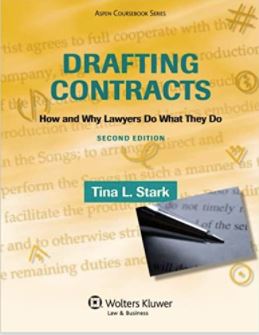 Drafting Contracts: How and Why		Lawyers Do What They Do by Tina Stark. Course MethodWeekly Assignments.  The Legal Drafting course requires the completion outside of class of many short and medium-length drafting assignments and occasionally the completion of short in-class projects and on-line quizzes.  Office Conferences.  Office conferences are encouraged.  I will be more than happy to meet with you in individual meetings throughout the semester to discuss your work or the course material.Grade Calculation.Class exercises, homework assignments, quizzes,class participation and attendance				25% of GradeTake Home Project						75% of GradeIII.	School Policies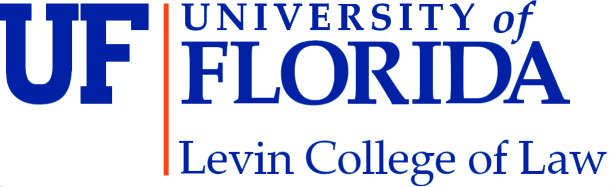 Attendance“Attendance will be taken at each class meeting.  Students are allowed two absences during the course of the semester.  Students are responsible for ensuring that they are not recorded as absent if they come in late.  A student who fails to meet the attendance requirement will be dropped from the course. The law school's policy on attendance can be found here.” Exam Delays and Accommodations“The law school policy on exam delays and accommodations can be found here.”“Students with disabilities who experience learning barriers and would like to request academic accommodations should connect with the Disability Resource Center.  Click here to get started with the Disability Resource Center.  It is important for students to share their accommodation letter with their instructor and discuss their access needs as early as possible in the semester.”UF Law grading policies.  “This course follows the Levin College of Law’s grading policies found here. The below chart describes the specific letter grade/grade point equivalent in place:Online course evaluation process.  “Students are expected to provide professional and respectful feedback on the quality of instruction in this course by completing course evaluations online via GatorEvals. Click here for guidance on how to give feedback in a professional and respectful manner. Students will be notified when the evaluation period opens and may complete evaluations through the email they receive from GatorEvals, in their Canvas course menu under GatorEvals, or via https://ufl.bluera.com/ufl/. Summaries of course evaluation results are available to students here.” Course workload and class preparation. “Students should expect to spend at least two hours outside of class reading and preparing for every hour of class.”Class recording. “Students are allowed to record video or audio of class lectures. However, the purposes for which these recordings may be used are strictly controlled.  The only allowable purposes are (1) for personal educational use, (2) in connection with a complaint to the university, or (3) as evidence in, or in preparation for, a criminal or civil proceeding.  All other purposes are prohibited.  Specifically, students may not publish recorded lectures without the written consent of the instructor. A “class lecture” is an educational presentation intended to inform or teach enrolled students about a particular subject, including any instructor-led discussions that form part of the presentation, and delivered by any instructor hired or appointed by the University, or by a guest instructor, as part of a University of Florida course. A class lecture does not include lab sessions, student presentations, clinical presentations such as patient history, academic exercises involving solely student participation, assessments (quizzes, tests, exams), field trips, private conversations between students in the class or between a student and the faculty or lecturer during a class session. Publication without permission of the instructor is prohibited. To “publish” means to share, transmit, circulate, distribute, or provide access to a recording, regardless of format or medium, to another person (or persons), including but not limited to another student within the same class section. Additionally, a recording, or transcript of a recording, is considered published if it is posted on or uploaded to, in whole or in part, any media platform, including but not limited to social media, book, magazine, newspaper, leaflet, or third party note/tutoring services. A student who publishes a recording without written consent may be subject to a civil cause of action instituted by a person injured by the publication and/or discipline under UF Regulation 4.040 Student Honor Code and Student Conduct Code.”Class demeanor expected by the professor (arriving late to class, cell phones, other disruptive behavior, etc.)  “Please do not arrive late to class, leave early, or leave to take a break during class absent extenuating circumstances.  Please turn off your cell phone during class.  I reserve the right to lower your final grade if you engage in behavior that disrupts the learning environment for your classmates." Academic honesty. “Academic honesty and integrity are fundamental values of the University community. Students should understand the UF Student Honor Code located here.”Health and Wellness Resources:U Matter, We Care: If you or someone you know is in distress, please contact umatter@ufl.edu, 352-392-1575, or visit U Matter, We Care website to refer or report a concern and a team member will reach out to the student in distress.Counseling and Wellness Center: Visit the Counseling and Wellness Center website or call 352-392-1575 for information on crisis services as well as non-crisis services.Student Health Care Center: Call 352-392-1161 for 24/7 information to help you find the care you need, or visit the Student Health Care Center website.University Police Department: Visit UF Police Department website or call 352-392-1111 (or 9-1-1 for emergencies).UF Health Shands Emergency Room / Trauma Center: For immediate medical care call 352-733-0111 or go to the emergency room at 1515 SW Archer Road, Gainesville, FL 32608; Visit the UF Health Emergency Room and Trauma Center website.Basic needs assistance.  “Any student who has difficulty accessing sufficient food or lacks a safe place to live is encouraged to contact the Office of Student Affairs.  If you are comfortable doing so, you may also notify me so that I can direct you to further resources.”  Preferred names and pronouns.  “It is important to the learning environment that you feel welcome and safe in this class; and that you are comfortable participating in class discussions and communicating with me on any issues related to the class.  If your preferred name is not the name listed on the official UF roll, please let me know as soon as possible by e-mail or otherwise.  I would like to acknowledge your preferred name, and pronouns that reflect your identity.  Please let me know how you would like to be addressed in class, if your name and pronouns are not reflected by your UF-rostered name. I welcome you to the class and look forward to a rewarding learning adventure together.You may also change your “Display Name” in Canvas. Canvas uses the "Display Name" as set in myUFL.  The Display Name is what you want people to see in the UF Directory, such as "Ally" instead of "Allison."   To update your display name, go to one.uﬂ.edu, click on the dropdown at the top right, and select "Directory Proﬁle." Click "Edit" on the right of the name panel, uncheck "Use my legal name" under "Display Name," update how you wish your name to be displayed, and click "Submit" at the bottom.  This change may take up to 24 hours to appear in Canvas.   This does not change your legal name for ofﬁcial UF records.”Discourse, inclusion, and classroom ethos. “As a law student and future lawyer, it is important that you be able to engage in rigorous discourse and critical evaluation while also demonstrating civility and respect for others. This is even more important in the case of controversial issues and other topics that may elicit strong emotions. As a group, we are likely diverse across racial, ethnic, sexual orientation, gender identity, economic, religious, and political lines. As we enter one of the great learning spaces in the world—the law school classroom—and develop our unique personality as a class section, I encourage each of us to:commit to self-examination of our values and assumptionsspeak honestly, thoughtfully, and respectfullylisten carefully and respectfullyreserve the right to change our mind and allow for others to do the sameallow ourselves and each other to verbalize ideas and to push the boundaries of logic and reasoning both as a means of exploring our beliefs as well as a method of sharpening our skills as lawyersAs part of my commitment to teaching and serving the diverse UF Law community, I have signed the UF Law Anti-Racism Resolution (if applicable).”IV. 	Course Objectives and Student Learning Outcomes. In this course, students will work from a portfolio of simulated fact patterns and applicable statutes, rules, and case law to prepare a variety of legal documents.  After completing this course, students should be able to:1.  Apply the principles and practices necessary for drafting legal documents, including litigation documents, contracts, and legislative documents;2.  Elicit information from fictional clients, counsel them, and draft polished, professional-caliber documents that best serve the clients’ needs; and3.  Produce work product that is thoughtfully planned, logically organized, and articulated clearly and unambiguously.4. Draft and organize certain basic types of contract provisions (for example, an exordium, duration, or forum selection clause). 5.  Draft a contract from scratch, including how to draft covenants, prohibitions, and rights.6.  Understand the impact of ambiguous words and phrases in contracts through the analysis of relevant case law.7.  Learn how to prepare for the drafting of a contract, including doing a client intake, as well as how to add value to various types of contracts by using legal mechanisms designed to better protect the client's interests (i.e. indemnity, insurance, waiver, release, limit of liability, liquidated damages, mediation, arbitration, attorneys fees, etc).  8.   Learn how to work with complex form documents, including revising an existing form for a client, and proposing revisions to a document the other side has drafted.   Course SCHEDULELetter GradePoint EquivalentA 4.0A-3.67B+3.33B3.0B-2.67C+2.33C 2.0C-1.67D+1.33D 1.0D-0.67E (Failure)0.0 Class   Assigned Reading (Due Before Class)Assigned Writing (Due Before Class)Class Discussion8.22Read Drafting Contracts, Chapters 1 & 2, Contract Concepts Introduction to Course, The Seven Contract Concepts 24Read Drafting Contracts, Chapters 3 & 4, Contract Concepts Identify Contract Concepts for Purchase AgreementTranslating the Business Deal, Appendix of Contract Concepts, Summary Chart 29Read Drafting Contracts, Chapter 5, Contract Organization Organize Provisions in Purchase AgreementA Contracts Parts31Read Drafting Contracts, Chapter 6, Beginning Sections  Draft Title, Preamble, Recitals, Words of Agreement for Purchase Agreement  Title, Preamble, Recitals, Words of Agreement, Guidelines for Recitals 9.5Read Drafting Contracts, Chapters 7 & 9, Definitions, Representations and Warranties Draft Definitions, Representations and Warranties for Purchase Agreement Definitions, Guidelines for Definitions, Representations and Warranties 7Read Drafting Contracts, Chapter 8 Draft Subj. Matter Performance, Payment and Closing Provisions for Purchase Agreement Action Sections, Guidelines for Payment Provisions 12Read Drafting Contracts, Chapters 10 & 13 Draft Seller’s Covenants and Buyer’s Covenants for Purchase Agreement Covenants and Rights, Drafting Guidelines, Will and Shall14Read Drafting Contracts, Chapters 11 & 12Draft Conditions for Purchase Agreement (Financing) Discretionary Authority and  Declarations, Conditions 19Read Drafting Contracts, Chapter 14 & 15 Draft Buyer’s Endgame Provisions for Purchase Agreement (Return of Deposit)Summary of Contract Concepts, Endgame Provisions21Read Drafting Contracts, Chapters 16 & 17Draft General Provisions (Merger, Modification, Choice of Law, Choice of Forum), Signatures for Purchase AgreementGeneral Provisions, Signatures26Read Drafting Contracts, Chapter 27 (27.1 to 27.5), The Drafting Process, Getting up to Speed, Reading Materials Available in CanvasDiscuss Preparation for Contract Drafting, Watch Video28Conducting a Client Intake, Read Drafting Contracts, Chapters 21.6.1, 21.6.2, Dates, TimeReading Materials Available in CanvasDraft Outline of Questions for Client Intake, Upload to CANVASSimulated Client Intake for First Practice Contract 10.3Drafting a Contract from Scratch, Read Drafting Contracts, Chapters 19.2 & 19.5, Subsections, Headings, Begin Drafting Title, Preamble, Background, Subject Matter Performance, Upload to CANVASGo Over Title, Preamble, Background, Subject Matter Performance5Read Drafting Contracts, Chapters 18.2 & 22.2, Legalese, NumbersContinue Drafting Lease Term, Rental Payments, Security Deposit, Statutory Disclosures, Upload to CANVASGo Over Lease Term, Rental Payments, Security Deposit, Statutory Disclosures10Read Drafting Contracts, Chapter 23.1, Gender Continue Drafting Maintenance, Alteration, Insurance Taxes, Pets, Inspection, Upload to CANVASGo Over Maintenance, Alteration, Insurance Taxes, Pets, Inspection 12Finish Drafting Termination, Cancellation, Time is of Essence, Assignment, Choice of Law, Choice of Venue, Closing Paragraph and Signature Lines, Upload to CANVASGo Over Termination, Cancellation, Time is of Essence, Assignment, Choice of Law, Choice of Venue, Closing Paragraph and Signature Lines  17Read Drafting Contracts, Chapter 25, Adding Value,Brainstorming Reading Materials Available in CanvasDiscuss Adding Value to Contract Drafting Project19FeedbackUpload Proofread AgreementNo Class: Live Feedback Conferences24FeedbackNo Class: Live Feedback Conferences26Read Drafting Contracts, Chapter 27 (27.6 to 27.8), The Drafting Process, Drafting with Precedent Documents, Document Assembly Programs Reading Materials Available in CanvasGo Over Drafting With Precedent Documents, Document Assembly Programs31Reading Materials Available in CanvasComplete Revisions to Practice Contract, Upload to CANVASGo Over Revisions to Practice Contract11.2Read Drafting Contracts, Chapter 28, Reviewing and Commenting, Revising the Other Side’s DocumentsReading Materials Available in CanvasGo Over Revising the Other Side’s Documents7Negotiating Contract Provisions, Reading Materials Available in CanvasRead either Borrower Memo or Lender MemoSimulated in Class Contract Negotiations 9Reading Materials Available in CanvasPass Out Take Home Project, Review Conventions, Outlines14Closing a Transaction, Read Sample Closing Agenda, Clerk’s Certificate and VoteReading Materials Available in CanvasGo Over Closing a Transaction 16Read Drafting Contracts, Chapter 29.3, Amendments,Drafting a Contract Amendment Reading Materials Available in CanvasGo Over Contract Amendments21Read Drafting Contracts, Chapter 30, Ethical Issues, Dealing With Ethical IssuesReading Materials Available in CanvasTake Home Project Due, Go Over Ethical Issues